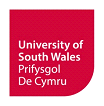 EICH MANYLION CHIMANYLION Y GWYNTYSTIOLAETHGOFYNION PENODOL - CEFNOGAETH I FYFYRWYR GYDA ANABLEDDMae'r Uned Gwaith Achos Myfyrwyr wedi ymrwymo i ddarparu gwasanaeth cynhwysol i'n holl fyfyrwyr. Rydym yn cydnabod y gallai cyflwyno cwyn fod yn amser llawn straen. Mae yna nifer o ffyrdd y gall y Brifysgol eich cefnogi chi trwy ei gweithdrefnau gwaith achos. Gweler https://registry.southwales.ac.uk/student-regulations/ - Cefnogaeth i Fyfyrwyr ag Anableddau i gael mwy o wybodaeth.Byddwn yn cysylltu â'n Gwasanaeth Anabledd a / neu ein Gwasanaeth Lles i sefydlu a ydych wedi cofrestru gyda nhw. Os nad ydych wedi'ch cofrestru, yna efallai y bydd angen i ni ofyn i chi am dystiolaeth o'ch anabledd.DATGANIADSicrhewch eich bod chi wedi darllen a deall y Rheoliadau Cwynion Myfyrwyr sydd ar gael yn: https://registry.southwales.ac.uk/student-regulations/student-complaints/Dylid cyflwyno’r ffurflen hon i’r Uned Gwaith Achos Myfyrwyr drwy: studentcasework@southwales.ac.ukCyfenw:Enw(au) cyntaf:Rhif adnabod myfyriwr:Cyfeiriad e-bost:Rhif ffôn:Cwrs:Cyfadran:Ticiwch y blwch sydd yn eich barn chi yn disgrifio natur eich cwyn orau:Ticiwch y blwch sydd yn eich barn chi yn disgrifio natur eich cwyn orau:Ticiwch y blwch sydd yn eich barn chi yn disgrifio natur eich cwyn orau:Ticiwch y blwch sydd yn eich barn chi yn disgrifio natur eich cwyn orau:Materion academaidd☐Gwahaniaethu☐Materion gwasanaeth☐Lles a llety☐Materion ariannol☐Arall☐Amlinellwch eich cwyn, gan nodi sut a phryd y bu i’r amgylchiadau effeithio arnoch:Esboniwch pa gamau a gymerwyd gennych eisoes i ddatrys eich cwyn yn ystod y cam datrysiad cynnar:Cyn cyflwyno cwyn ffurfiol disgwylir y bydd myfyrwyr wedi codi eu pryderon yn uniongyrchol â’r sawl sy’n gyfrifol neu, os oes ganddynt bryderon o hyd, â’r Ganolfan Gyngor. Manylwch ar y camau a gymerwyd gennych eisoes i ddatrys eich cwyn, gan gynnwys enwau aelodau staff rydych chi wedi cysylltu â hwy, dyddiadau unrhyw gyfarfodydd a gynhaliwyd ac unrhyw dystiolaeth berthnasol arall (megis copïau o lythyrau neu e-byst).Esboniwch pam nad ydych chi’n fodlon ar yr ymateb a gawsoch yn ystod y cam datrysiad cynnar:Rhowch fanylion y canlyniad neu weithredu pellach rhesymol rydych chi’n ei ddisgwyl:Rhaid i gwynion gael eu cefnogi gan dystiolaeth ategol. Ni fydd cwynion a gyflwynir heb dystiolaeth o’r fath yn cael eu hystyried fel rheol, oni allwch roi rheswm da pam nad oes tystiolaeth. Byddwch cystal â nodi na fydd Prifysgol De Cymru yn cysylltu â thrydydd partïon ar eich rhan i geisio tystiolaeth.Tystiolaeth rydych wedi’i darparu i gefnogi’ch cwynGweler y nodiadau canllaw am gyngor ynghylch tystiolaeth trydydd partiTystiolaeth rydych wedi’i darparu i gefnogi’ch cwynGweler y nodiadau canllaw am gyngor ynghylch tystiolaeth trydydd partiMath o dystiolaeth:Dyddiad y dystiolaeth:e.e. llythyr, e-bost, deunyddiau cwrs, datganiad ysgrifenedige.e. llythyr, e-bost, deunyddiau cwrs, datganiad ysgrifenedige.e. llythyr, e-bost, deunyddiau cwrs, datganiad ysgrifenedige.e. llythyr, e-bost, deunyddiau cwrs, datganiad ysgrifenedige.e. llythyr, e-bost, deunyddiau cwrs, datganiad ysgrifenedigOs oes gennych anabledd yr ydych yn dymuno inni ei ystyried, nodwch isod..Rwyf yn datgan bod y wybodaeth a roddwyd uchod ac unrhyw dystiolaeth ategol sydd ynghlwm yn gywir ac yn wir hyd eithaf fy ngwybodaeth.Rwyf yn deall y bydd y ffurflen hon, a’r dystiolaeth a gyflwynir gyda hi, yn rhan o’r ffeil achos lawn, a gaiff ei rhoi i bartïon priodol ar gais a’i rhannu yn unol â’r Cynllun Cyfathrebu perthnasol[1] a’r Hysbysiad Preifatrwydd/Prosesu Teg[2].DS Cyrsiau Prentisiaethau Gradd yr Heddlu yn unig – byddwn yn rhoi gwybod i’ch cyflogwr yn awtomatig am unrhyw gyflwyniadau/ ganlyniadau o dan y broses hon.Rwyf yn datgan bod y wybodaeth a roddwyd uchod ac unrhyw dystiolaeth ategol sydd ynghlwm yn gywir ac yn wir hyd eithaf fy ngwybodaeth.Rwyf yn deall y bydd y ffurflen hon, a’r dystiolaeth a gyflwynir gyda hi, yn rhan o’r ffeil achos lawn, a gaiff ei rhoi i bartïon priodol ar gais a’i rhannu yn unol â’r Cynllun Cyfathrebu perthnasol[1] a’r Hysbysiad Preifatrwydd/Prosesu Teg[2].DS Cyrsiau Prentisiaethau Gradd yr Heddlu yn unig – byddwn yn rhoi gwybod i’ch cyflogwr yn awtomatig am unrhyw gyflwyniadau/ ganlyniadau o dan y broses hon.Rwyf yn datgan bod y wybodaeth a roddwyd uchod ac unrhyw dystiolaeth ategol sydd ynghlwm yn gywir ac yn wir hyd eithaf fy ngwybodaeth.Rwyf yn deall y bydd y ffurflen hon, a’r dystiolaeth a gyflwynir gyda hi, yn rhan o’r ffeil achos lawn, a gaiff ei rhoi i bartïon priodol ar gais a’i rhannu yn unol â’r Cynllun Cyfathrebu perthnasol[1] a’r Hysbysiad Preifatrwydd/Prosesu Teg[2].DS Cyrsiau Prentisiaethau Gradd yr Heddlu yn unig – byddwn yn rhoi gwybod i’ch cyflogwr yn awtomatig am unrhyw gyflwyniadau/ ganlyniadau o dan y broses hon.Rwyf yn datgan bod y wybodaeth a roddwyd uchod ac unrhyw dystiolaeth ategol sydd ynghlwm yn gywir ac yn wir hyd eithaf fy ngwybodaeth.Rwyf yn deall y bydd y ffurflen hon, a’r dystiolaeth a gyflwynir gyda hi, yn rhan o’r ffeil achos lawn, a gaiff ei rhoi i bartïon priodol ar gais a’i rhannu yn unol â’r Cynllun Cyfathrebu perthnasol[1] a’r Hysbysiad Preifatrwydd/Prosesu Teg[2].DS Cyrsiau Prentisiaethau Gradd yr Heddlu yn unig – byddwn yn rhoi gwybod i’ch cyflogwr yn awtomatig am unrhyw gyflwyniadau/ ganlyniadau o dan y broses hon.Llofnod:Dyddiad: